OŚWIADCZENIEOświadczam, iż w ramach projektu (podać tytuł):Aktywizacja osób młodych pozostających bez pracy w powiecie białostockim
i powiecie miasto Białystok (IV)realizowanego przez (podać nazwę projektodawcy): 
Powiat Białostocki/Powiatowy Urząd Pracy w Białymstokudofinansowanego z Europejskiego Funduszu Społecznego w ramach Działania 1.1 Wsparcie osób młodych pozostających bez pracy na regionalnym rynku pracy Programu Operacyjnego Wiedza Edukacja Rozwój otrzymałem/am (zaznaczyć właściwe):dofinansowanie w postaci doposażenia lub wyposażenia stanowiska pracy dla osoby bezrobotnejśrodki na rozpoczęcie działalności gospodarczejJednocześnie oświadczam, iż (zaznaczyć właściwe):nie przysługuje mi zwrot równowartości podatku od zakupionych towarów i usług zgodnie z ustawą z dnia 11 marca 2004 roku o podatku od towarów i usługprzysługuje mi zwrot równowartości podatku od zakupionych towarów i usług zgodnie z ustawą z dnia 11 marca 2004 roku o podatku od towarów i usług  do dnia podpisania niniejszego oświadczenia ubiegałem się i otrzymałem zwrot podatku dot. zakupów dokonanych w ramach otrzymanego dofinansowania do dnia podpisania niniejszego oświadczenia nie ubiegałem się i nie otrzymałem zwrotu podatku dot. zakupów dokonanych w ramach otrzymanego dofinansowania Powyższe oświadczenie składam świadomy/a odpowiedzialności za składanie oświadczeń niezgodnych z prawdą.……………………………………………………………(data i czytelny podpis składającego oświadczenie)Projekt: Aktywizacja osób młodych pozostających bez pracy w powiecie białostockim i powiecie miasto Białystok (IV)w ramach Programu Operacyjnego Wiedza Edukacja Rozwój współfinansowany ze środków Europejskiego Funduszu Społecznego  
Umowa Nr UDA-POWR.01.01.01-20-0013/18-00  Załącznik nr 3 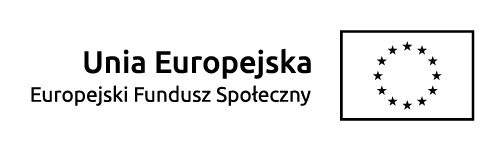 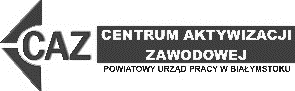 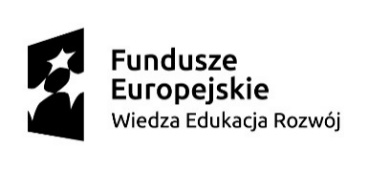 